Unit 6 Lesson 10: Día 2 de centrosWU Cuántos ves: Bloques en base diez (Warm up)Student Task Statement¿Cuántos ves? ¿Cómo lo sabes?, ¿qué ves?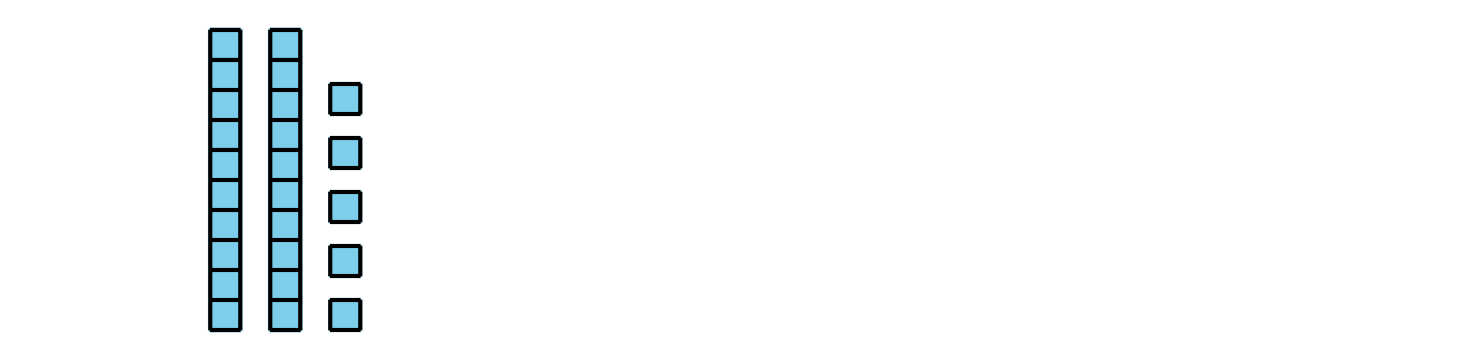 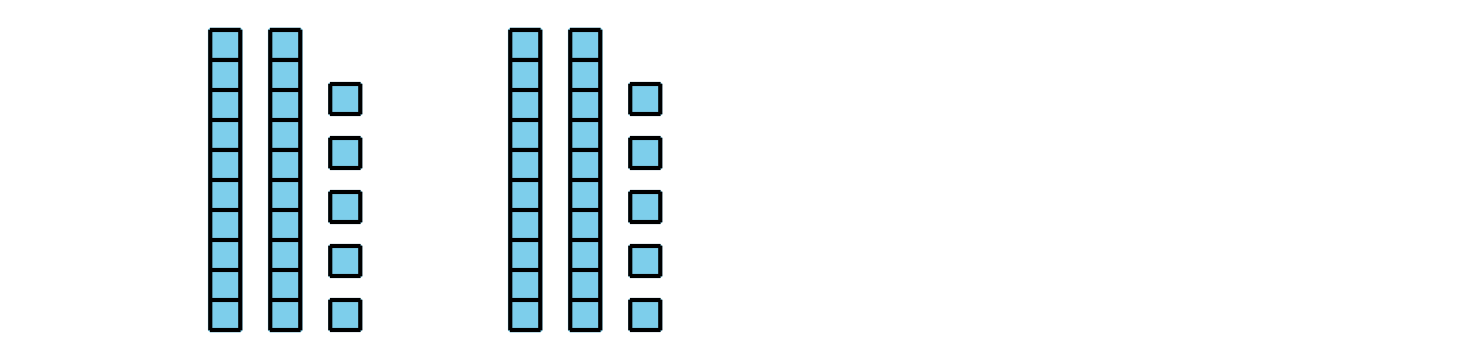 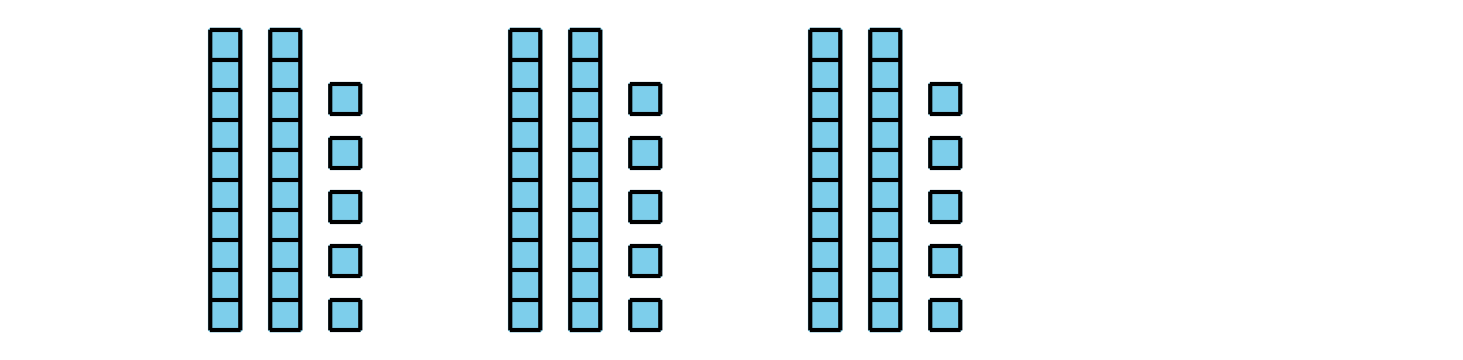 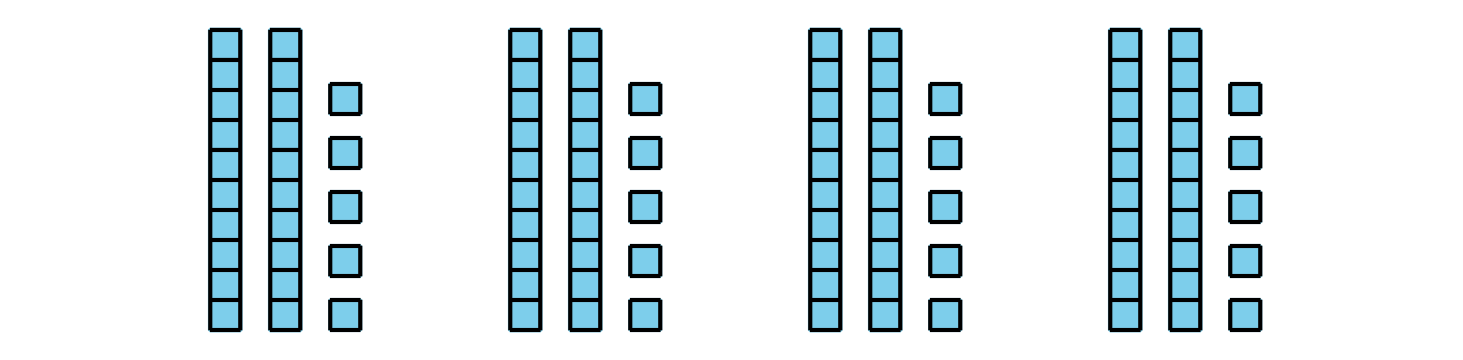 1 Conozcamos “¿En qué se parecen?”Student Task Statement2 Centros: Momento de escogerStudent Task StatementEscoge un centro.¿En qué se parecen?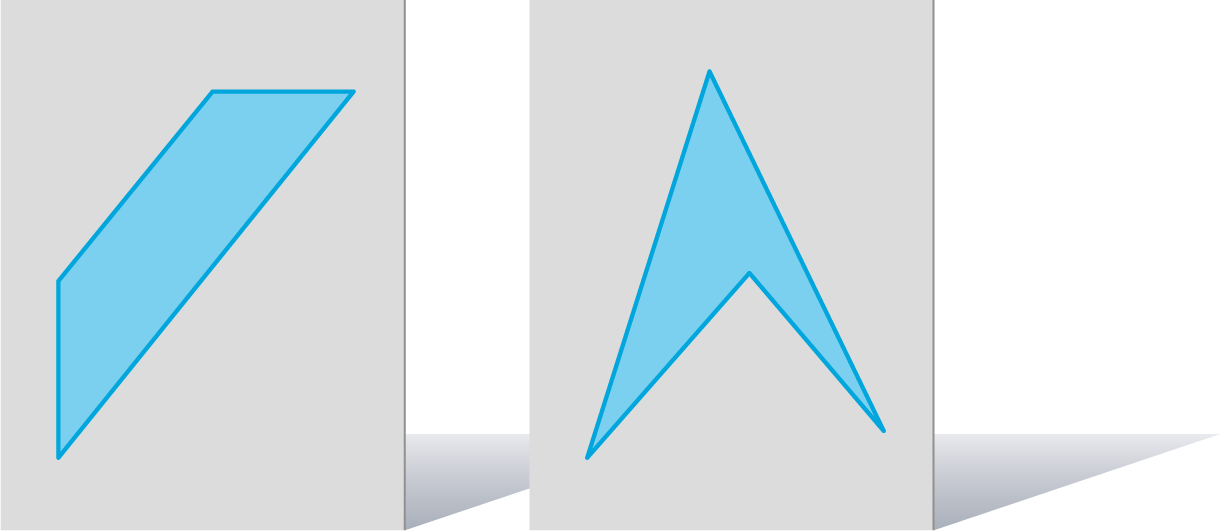 ¿Cuál es?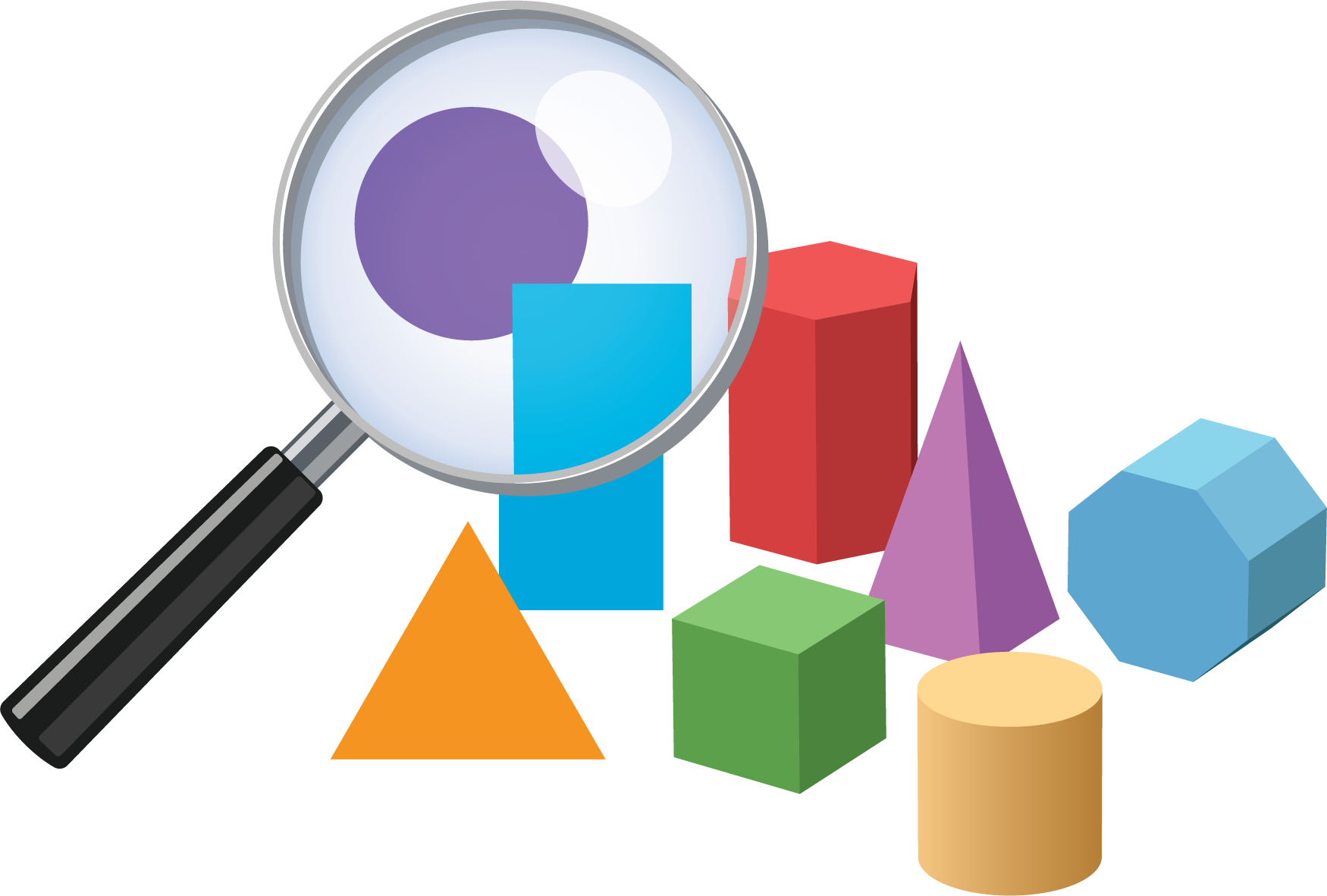 ¿Puedes dibujarla?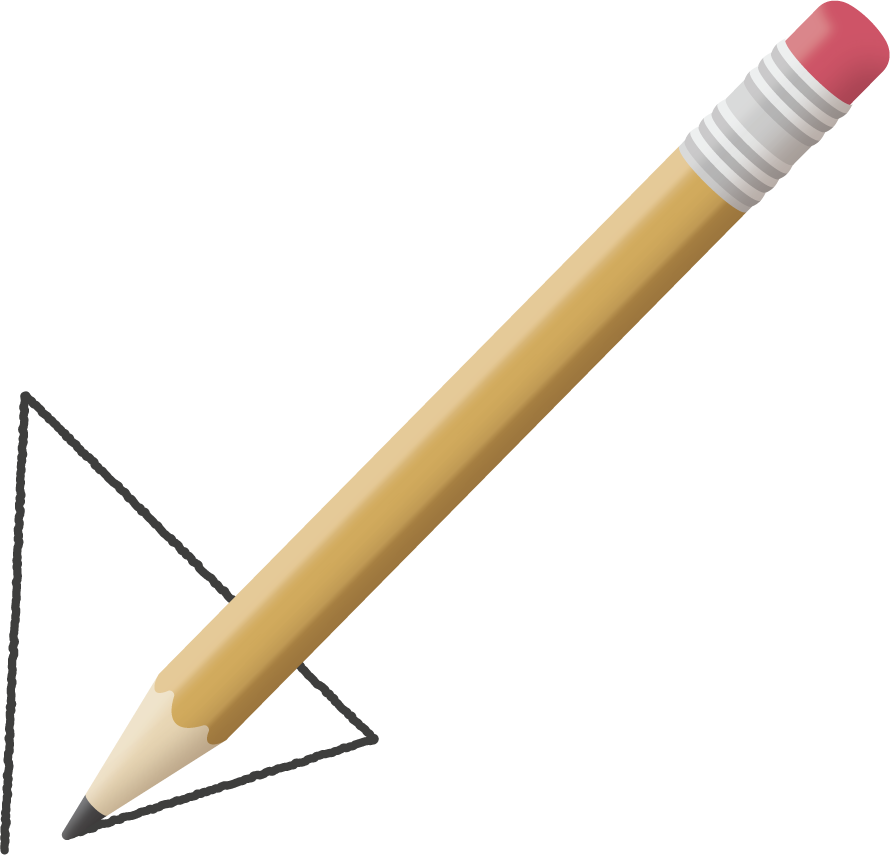 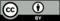 © CC BY 2021 Illustrative Mathematics®